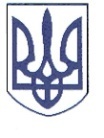 РЕШЕТИЛІВСЬКА МІСЬКА РАДАПОЛТАВСЬКОЇ ОБЛАСТІРОЗПОРЯДЖЕННЯ	21 грудня 2021 року                                                                     	       № Про   виплату  одноразової матеріальної допомоги до Днянародження особам, яким виповнилось 90, 95, 100 та більше років	Відповідно  до   рішення  Решетилівської міської ради сьомого скликання  від 09.11.2018 року ,,Про затвердження Комплексної програми соціального захисту      населення     Решетилівської     міської     ради    на    2019-2023   роки” (11 позачергова сесія)  (зі змінами), розглянувши   заяву     та     подані   документи Раківненка І.В.ЗОБОВ’ЯЗУЮ:	Відділу бухгалтерського обліку, звітності та адміністративно-  господарського  забезпечення (Момот С.Г.)   виплатити  грошову  допомогу  в розмірі 2000 (дві тисячі)  грн. Раківненку Івану Васильовичу, 03.02.1931 р.н., який зареєстрований та проживає за адресою: *** Полтавської області. Міський   голова								О.А. Дядюнова